Exemples observés dans les bibliothèques du territoire ciblé par la recherche-actionSoutien à la différence et au vivre ensembleSélection de livres contre le racisme  (bibliothèques ville de Montréal)Plusieurs personnes se demandent quels livres lire pour en apprendre davantage sur l'histoire des personnes afro-descendantes. Le projet Biblioafrojeunesse a justement été développé par des parents montréalais qui se posaient la question ! une initiative de Joyce N’Sana et Sébastien Thibeault, des parents montréalais qui ont créé un outil pour trouver des livres auxquels leurs enfants peuvent s'identifier. Un coup de cœur du bibliothécaire ! (Bibliothèques du Plateau)Diffusion sur la page Facebook d’un message de solidarité au Mouvement Black lives matter publié par l’association des bibliothèques publiques du Québec « Nous croyons sincèrement que les bibliothèques publiques ont un rôle à jouer dans nos communautés afin de rendre notre monde plus beau, ouvert à l’autre et plus fort de ses différences » ; Invitation à lire des livres numériques sur le thème « Contre le racisme, pour la non-violence et l'inclusion. Les titres de cette liste ont été choisis par des bibliothécaires de Montréal, dont Julie Sélesse, votre bibliothécaire jeunesse, ici à Outremont » (Bibliothèque Robert-Bourassa). Promotion sur la page Facebook d'une sélection de films de l'ONF célébrant la culture, les arts et l’histoire des Canadiens d’origine asiatique. Vous ne savez pas par où commencer ? On vous recommande "Un printemps", un film d'animation au tracé fin réalisé par Keyu Chen en 2017 (Bibliothèques du Plateau)Prise de position sur la page Facebook en citant un article de presse : Lien vers un article de La Tribune titré sherbrooke-manifeste-contre-le-racisme « Rosa Parks, Élise Gravel ou Matthew A. Cherry sont quelques auteurs qui figurent dans la bibliothèque du couple d’enseignants Jérémie Lardi et Claudia Bouvrette. La manifestation de dimanche contre le racisme était une belle occasion pour le couple de promouvoir la diversité et éduquer la population un pas à la fois. Avec une Westfalia jaune et une petite bibliothèque de livres, Jérémie Lardi, Claudia Bouvrette et leurs deux filles ont assurément attiré l’œil des manifestants qui se sont rassemblés devant le Marché de la Gare à Sherbrooke, ce dimanche.   "Actuellement, nous avons besoin d’une éducation un peu plus poussée en tant que société » : Quelle merveilleuse initiative! "Avec ses nouvelles acquisitions, il a comme but de promouvoir notamment la littérature jeunesse, mais aussi de proposer des suggestions de lecture plus diversifiées." - Marie-Christine Jeanty : Lorsque je fais des recherches d'albums pour les heures du conte que j'anime, je constate que ce n'est pas assez présent sur les rayonnages, surtout du côté francophone. C'est pourquoi je tenais à insister sur ce fait. (Bibliothèque Rosemont)Chansons du monde. Familiarisez-vous avec des chants et refrains provenant du monde entier. Écoutez et fredonnez des airs connus ou découvrez de nouvelles sonorités et des rythmes d'ailleurs. Pour les enfants de 3 à 5 ans. (Bibliothèque Petite-Patrie)Projection du film Bagages qui donne la parole à des adolescents nouvellement arrivés à Montréal, échanges avec l'équipe du film. (Bibliothèque Georges-Vanier)Dans le cadre de la Journée mondiale de sensibilisation à la maltraitance envers les personnes âgée, la bibliothèque invite à visionner les vidéos réalisées à ce sujet par le théâtre Parminou. Depuis 46 ans, cette troupe continue passionnément sa mission artistique de développer un théâtre populaire engagé dans les problématiques sociales de son époque ; promotion sur la page Facebook de la conférence du gouvernement québécois : Covid-19 et maltraitance envers les aînés: État de situation et perspectives ; promotion d'une formation en ligne "Pour que vieillir soit Gai" sur la prise en compte des enjeux LGBTQ+ ; matinée pour les retraité-e-s (Bibliothèque Robert-Bourassa)Atelier-spectacle de Jaclo et Pafolie pour que les enfants entendants soient sensibilisés à la surdité, Sous le signe de l’humour, les artistes font tomber des idées préconçues (Bibliothèque Rosemont)Atelier permettant d’apprendre à peindre avec une main derrière le dos ou avec les yeux bandés pour se mettre dans la peau d'un artiste vivant avec une paralysie ou une déficience visuelle en collaboration avec le Centre d'intégration à la vie active. (Bibliothèque Petite-Patrie)Activité de sensibilisation pour le public entendant au monde de la surdité et à la langue des signes québécois. Avec Marie-Pierre Petit de AQEPA Montréal Régional. Dans le cadre d'Octobre, mois de l'accessibilité universelle (Bibliothèques du Plateau)Sensibilisation à l’itinérance avec l’organisme Plein milieu (Bibliothèques du Plateau)Connaissances communautés autochtonesBibliothèque vivante (ex rencontre avec une personne de la communauté autochtone (Bibliothèques du Plateau)Causeries numériques, lectures en direct, ciné-causeries ou ateliers sur la musique autochtone (BAnQ)Ciné rendez-vous avec des aînés et des jeunes du Wapikoni (BAnQ, Bibliothèque Frontenac)Venez découvrir les cultures et modes de vie autochtones traditionnels et contemporains avec un animateur de Wakiponi (Bibliothèque Saint-Charles)Journée nationale des peuples autochtones : vidéo sur les chants de gorge inuits (BanQ)Mois national de l’histoire autochtone : Causeries numériques, lectures en direct, ciné-causeries ou ateliers sur la musique autochtone (BAnQ) Roue du temps - Contes atikamekws. Ce projet, à la fois de transmission et de création, valorise l'échange entre les peuples allochtones et autochtones autour de la tradition ancestrale des contes et légendes. Lors de cette rencontre, les conteuses Karine Echaquan (de la nation atikamekw) et Eveline Ménard (québécoise) raconteront quelques histoires issues de leur tradition et présenteront des objets de leur culture. La présentation sera suivie d’un cercle de parole afin de récolter les réflexions et commentaires. Présenté par Eveline Ménard et Karine Wasiana Echaquan (Bibliothèque du Plateau Mont-Royal, Bibliothèque Robert-Bourassa)Contes bilingues en abénaquis et atikamekw (Bibliothèques du Plateau, du Sud-Ouest, Rosemont-Petite-Patrie, Outremont)Club de lecture littérature autochtone pour adultes, rencontre sur la littérature autochtone et suggestions de lecture sur la page Facebook :  Ces autochtones ont changé le cours des choses. Faites connaissance avec Membertou, Kateri Tekakwitha, Louis Riel, Joséphine Bacon et Taamusi Qumaq ; C'est en lisant les mythes et légendes d'un peuple qu'on peut en connaître la culture. Voici des récits transmis par des Anciens des dix nations amérindiennes du Québec ; Offrez-vous la lecture du premier roman de Naomi Fontaine, "Kuessipan, à toi". L'auteure d'origine innue brosse en de courts chapitres le quotidien d'une réserve de la Côte-Nord. Bouleversant! ; Récit venu de loin, d’un espace intime et profond où les frontières s’effacent, "Croc fendu" a demandé une vingtaine d’années d’écriture à la chanteuse de gorge Tanya Tagaq. Inspiré d’expériences personnelles de l’auteure et de la vie dans les communautés inuites du Nunavut, ce premier roman acclamé par la critique paraît enfin, grâce au travail d'orfèvre de la traductrice Sophie Voillot. Attention, révélation en vue! (Bibliothèque Rosemont)Célébration du Festival présence autochtone par une exposition de DVD et de bandes dessinée dans la section adulte (Bibliothèque Rosemont)Recommandations via la page Facebook dans le cadre des 30 ans de la crise d’OKa : court-métrage « Kanehsatake, 270 ans de résistance » réalisé par Alanis Obomsawin ; L’indien malcommode « Thomas King raconte habilement (et avec beaucoup d'ironie) comment la colonisation et les injustices systémiques de la culture blanche en sont venues à détruire les cultures autochtones d'Amérique du Nord… Très riche en faits historique au point où l'on pourrait le confondre pour un ouvrage d'histoire, ce livre ferait très bonne figure aux côtés d'autres manuels qui sont enseignés dans nos écoles» ; affichage sur la page Facebook d’un poème de Louis Louis-Karl Picard-Sioui dans les deux langues (Bibliothèques du Plateau)Spectacle de contes inuits avec Joan Inuk Grégoire, conteuse. Dans le cadre de Métropolis bleu et avec l’aide de Conseil des arts du Canada (Bibliothèques du Plateau)“Illirijavut : Nos précieuses valeurs, récits inuits”, exposition à la Galerie d’Outremont, une galerie d’art qui fait partie de la bibliothèque Robert-Bourassa.Connaissances communautés LGBTQ+Heure du conte avec une drag Queen (Bibliothèque Ville-Marie, Plateau, Rosemont-Petite Patrie, BAnQ…)Rencontre avec la Drag queen Bambi Dextrous (« Ouverture à la différence, acceptation et plaisir seront au rendez-vous! ») (Bibliothèque Petite-Patrie)BAnQ est fière : Reportages télévisés, documentaires, bandes dessinées, films d’animation, livres numériques… et autres livres LGBTQ. Suggestions des bibliothécaires ; Découvrir l'histoire du village à l’occasion du festival Fierté Montréal / Montréal Pride, en collaboration avec les Archives gaies du Québec et le Quartier des spectacles, Montréal ; Cinéma, conférence, ateliers, labo techno, heure du conte… Un arc-en-ciel d’activités pour tous, du 8 au 18 août 2019.Activités socialesSoirée ados (Bibliothèques Rosemont-Petite-Patrie) ; club de lecture ados (Bibliothèque Petite-Patrie).Nuit à la bibliothèque pour les familles (Bibliothèque Père-Ambroise)Invitation à trouver de nouveaux partenaires de jeu : « Que vous soyez une Maîtresse Pokémon ou un tout nouveau dresseur, passez nous voir demain en bibliothèque pour trouver des partenaires de jeu ! » (Bibliothèques du Plateau dans le cadre du Festival Montréal Joue)Promotion de la Semaine québécoise intergénérationnelle et ses activités (Bibliothèques du Plateau)Matinée des retraité-es- : contes intergénérationnels (Bibliothèque Robert-Bourassa)Espace libre parents-bébé pour échanger avec d’autres parents, jouer et lire (Bibliothèque Georges-Vanier)Groupe de rencontre entre femmes enceintes et mamans immigrantes (Bibliothèque Saint-Charles)ClubsClub(s) de lecture (des ados, des parents, Don Quichotte…), club de tricot social, club de légo etc.ContesContes à relais : « En ces temps de confinement et de distanciation physique, des conteurs et des conteuses du Québec ont accepté de s'unir afin de raconter un conte traditionnel. Souvent les moyens du bord, ils et elles se sont filmé-e-s à l'aide de la caméra de leur téléphone ou celle de leur ordinateur, dans leur salon ou dans leur cour extérieure. » (Bibliothèques de Montréal). Exemples autres bibliothèques (Québec et international)Atelier La trisomie et l’ouverture à la différence (pour 8 ans et plus) à la bibliothèque de L’Île-des-SœursA livres ouverts : bibliothèque vivante sur la santé mentale à la bibliothèque Adélard-Berger. Espace d’information et d’éducation visant à lutter contre les préjugés en santé mentale ; Des volontaires rencontrent individuellement des citoyens (St-Jean-sur-Richelieu).La plus longue table, dans le Maryland, a rassemblé un groupe diversifié de plus de 300 invités pour partager un repas et engager une conversation significative sur leur communauté. Ce programme s'inscrivait dans le cadre de Choose Civility, une initiative communautaire en cours, menée par le Howard County Library System. L'objectif est de valoriser la diversité et encourager à choisir le respect, la compassion, l'empathie et l'intégration comme éléments essentiels à la qualité de vie. https://programminglibrarian.org/programs/longest-tablePour faciliter l’inclusion des étudiants de première génération (aucun membre de leur famille n’a été à l’université), une bibliothèque universitaire, développe les animations collaboratives et le partage de compétences entre les étudiants sur la base de sondage auprès d’eux (France)Cercle de contes : chacun vient avec son conte et le raconte; Voir Le conte et l’oralité comme outils d’éducation et de lien social (l’approche de Suzy Platiel) - (Médiathèques de Saint-Étienne, France)Soirées « histoires en question » autour d’initiatives collectives locales (France)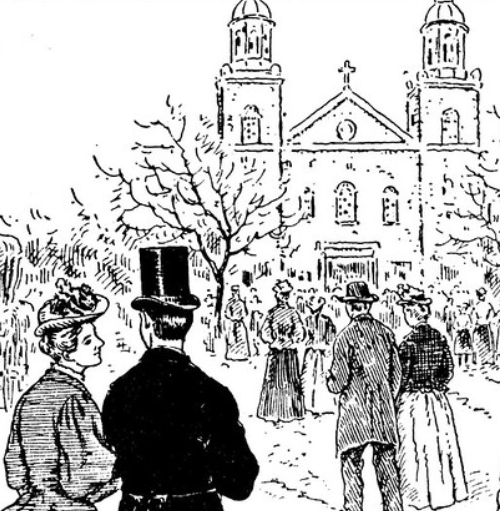      6. Tiers lieuUn espace public commun qui permet le développement des liens sociaux, la confiance et la cohésion sociale. Par extension, tout ce qui permet de promouvoir la diversité et l’inclusion et leurs bienfaits pour la communauté. Ce lieu peut notamment donner à voir des réalisations artistiques sur le thème y compris par les citoyens et citoyennes, par exemple une exposition de photos. Peut abriter aussi des célébrations des avancées citoyennes et personnalités phares de la communauté.Un bon nombre des activités offertes par les bibliothèques ont aussi l’objectif de développer les liens entre membres de la communauté, par exemple une activité de jardinage qui n’aurait pas seulement pour but d’enseigner l’autonomie alimentaire mais aussi de renforcer les liens entre voisins. Cette rubrique contient des activités qui ont pour objectif principal le développement des relations ou la valorisation des différences culturelles.